ОТЧЕТо выполнении муниципальных программгородского округа город Михайловказа 2018 годЭффективное использование бюджетных средств является важной проблемой, особенно в условиях ограничения бюджетных средств. В этих условиях первоочередной задачей в городском округе город Михайловка становится определение приоритетов при распределении бюджетных ресурсов, выявление источников финансирования расходов и контроль за целевым и эффективным использованием средств.Достижение этих задач возможно при применении программно-целевого метода формирования бюджета муниципального образования.Сущность программно-целевого метода финансирования бюджета заключается в следующем:- акцент переносится из потребности в средствах, необходимых для выполнения муниципальным образованием своих полномочий, на то какие результаты ожидаются от использования средств, то есть на обеспечение эффективности  использования средств;- контроль осуществляется не за правильностью использования средств, а за тем насколько эффективно используются средства и достигается ожидаемый результат.1. Финансирование муниципальных программВ течение отчетного периода на территории городского округа город Михайловка осуществлялась реализация 32 муниципальной программы, с годовым плановым объемом финансирования 324888,5 тыс. руб., в том числе: 169956,5 тыс. руб. – за счет средств бюджета городского округа (52,3 % от общего объема финансирования муниципальных программ); 132104,6 тыс. руб. – за счет средств областного бюджета (40,7%);22827,4 тыс. руб. – за счет средств федерального бюджета (7,0 %).Фактически по всем программам за 2018 года реализовано мероприятий на сумму 310755,4 тыс. руб. (95,6 % от плановых показателей).Из общей суммы расходов средства бюджета городского округа составили 157789,7 тыс. руб. или 50,8%, средства областного бюджета – 130157,0 тыс. руб. или 41,9%, средства федерального бюджета – 22808,7 тыс. руб. или 7,3%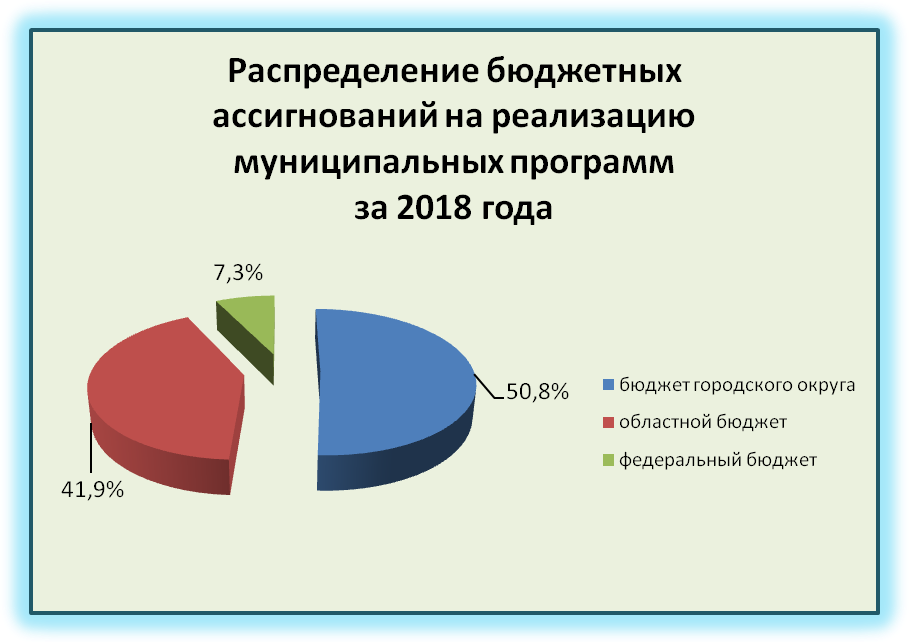 Фактическое  выполнение мероприятий муниципальных программ за 2018 года, предусмотренных к финансированию из бюджетов всех уровней приведено в Приложении № 1.2. Основные результаты выполнения муниципальных программ за 2018 год.По характеру решаемых задач на территории городского округа действуют следующие категории программ: - социальная сфера;  - сфера общественной безопасности;- сфера ЖКХ и строительства;- экономическая сфера; - сфера государственного и муниципального управления.2.1. Социальная сфера2.1.1. В целях создания системы поддержки, выявления и развития талантливых и одаренных детей в городском округе осуществляется реализация муниципальной программы «Одаренные дети» на 2017-2019 годы», на мероприятия которой  в бюджете городского округа на 2018 год предусмотрено 188,7 тыс. руб.В рамках муниципальной программы в 2018 году организовано:- участие 84 учащихся и 11 руководителей в областном этапе Спартакиады обучающихся Волгоградской области;- участие 11 учащихся в муниципальном этапе конкурса «Ученик года»;- участие 140 учащихся в военно-патриотической игре «Орленок».Погашена кредиторская задолженность по медицинскому обслуживанию спортивно-массовых мероприятий городской Спартакиады.На реализацию мероприятий  в 2018 году направлено 167,0 тыс. руб. 2.1.2.  Для обеспечения здорового питания обучающихся и воспитанников в целях сохранения и укрепления их здоровья, а также профилактики заболеваний, организации отдыха и оздоровления обучающихся в каникулярный период в городском округе реализуется муниципальная программа «Организация питания, отдыха и оздоровления обучающихся в муниципальных образовательных учреждениях городского округа город Михайловка на 2017-2019 годы»,  на мероприятия которой в 2018 году  запланировано 34078,3 тыс. руб., из них за счет средств бюджета городского округа – 14696,1  тыс. руб., областного бюджета -  19382,2 тыс. руб.В 2018 году было организовано: питание обучающихся 1-4 классов и 5-11 классов из многодетных и малообеспеченных семей, состоящих на учете у фтизиатра в количестве 5335 человек; питание обучающихся с ограниченными возможностями, в том числе детей-инвалидов – 176 человек.Из областного бюджета на организацию питания обучающихся льготной категории выделяется 15 руб., из местного бюджета 10 рублей  на 1 обучающегося в день.В 2018 году организован отдых и оздоровление 4423 обучающихся в летних оздоровительных лагерей с дневным пребыванием на базе образовательных организаций.С целью подготовки летних оздоровительных лагерей при образовательных учреждениях к работе проведены дератизационные работы, лабораторные анализы, обучение профессиональной гигиенической подготовке и аттестация работников.Всего в рамках программы в 2018 году на реализацию мероприятий муниципальной программы направлено 32155,7 тыс. руб., из них за счет средств бюджета городского округа – 13076,0 тыс. руб., областного бюджета -   19079,7 тыс. руб.2.1.3. В целях усовершенствования материально-технической базы образовательных учреждений, а именно: обновления школьной мебели, компьютерного оборудования, приобретение оборудования  для школьных библиотек, ремонта зданий и помещений образовательных учреждений в городском округе реализуется  муниципальная программа «Совершенствование материально-технической базы образовательных учреждений на 2017-2019 годы»,  на выполнение мероприятий которой в 2018 году в бюджете городского округа запланировано 7958,3 тыс. руб., в том числе средства бюджета городского округа – 1602,3 тыс. руб., областного бюджета – 5054,8 тыс. руб., федерального бюджета – 1301,2 тыс. руб.В рамках программы в 2018 году выполнены следующие мероприятии:- ремонт  электроснабжения в МКОУ «СШ №3» и  МКОУ «СШ №10» освоено 414,0 тыс.руб.;-замена 206 оконных блоков в 14 муниципальных образовательных учреждениях - 4847,8 тыс.руб.;-ремонт помещений под санитарно-гигиенические комнаты в МКОУ «Раздорская СШ» и МКОУ «Троицкая СШ» - 400,0 тыс. руб.;-проведены подготовительные работы д ля ремонта спортивного зала, а также приобретение спортивного инвентаря и спортивного оборудования МКОУ «Етеревская ККШИ» - 1849,6 тыс. руб.;-погашена кредиторская задолженность МКУ «Спортивная школа №1 городского округа город Михайловка Волгоградской области» за капитальный ремонт тренажерного зала и пола инвентарной комнаты.Всего в рамках программы в 2018 году на реализацию мероприятий муниципальной программы направлено 7942,4 тыс. руб., в том числе средства бюджета городского округа – 1586,4 тыс. руб., областного бюджета – 5054,8 тыс. руб., федерального бюджета – 1301,2 тыс. руб.2.1.4. Основной целью муниципальной программы «Укрепление и развитие материально – технической базы учреждений культуры и дополнительного образования детей в сфере культуры городского округа город Михайловка Волгоградской области на 2018-2020 годы» является содействие сохранению и развитию существующей сети муниципальных учреждений культуры городского округа и повышение качества муниципальных услуг, оказываемых населению в городском округе, на реализацию которой в 2018 году предусмотрено 1800,0 тыс. руб., в том числе средства бюджета городского округа 766,8 тыс. руб., областного бюджета – 1033,2 тыс. руб.В 2018 году выполнен текущий ремонт Большовского,  Сенновского СДК на сумму 709,8 тыс. руб., заменены оконные блоки в МБУ ДО «ДШИ №1» и МБУ ДО «ДШИ №2» - 156,0 тыс. руб., приобретено звуковое оборудование для Отрадненского, Етеревского, Секачевского СДК – 374,4 тыс. руб., а также погашена кредиторская задолженность 2017 года за капитальный ремонт кровли здания Большовского СДК.На эти цели направлено 1674,6 тыс. руб. 2.1.5. В бюджете городского округа на реализацию муниципальной программы «Молодой семье – доступное жильё» в городском округе город Михайловка на 2017-2019 годы на 2018 год предусмотрено 11494,6 тыс. руб., в том числе: средства бюджета городского округа – 2921,6 тыс. руб., областного бюджета – 8573,0 тыс. руб.В 2018 году 17 молодых семей, нуждающихся в улучшении жилищных условий, получили социальную выплату на приобретение жилья на общую сумму 11489,7 тыс. руб. 2.1.6. В целях привлечения максимального количества населения городского округа к регулярным занятиям физической культурой и спортом, успешного выступления спортсменов городского округа на соревнованиях различного уровня, пропаганды здорового образа жизни в городском округе осуществляется реализация муниципальной программы «Развитие физической культуры и спорта городского округа город Михайловка на 2017-2019 годы», на мероприятия которой в 2018 году предусмотрено 46753,5 тыс. руб., в том числе из средств бюджета городского округа 42786,5 тыс. руб., областного бюджета – 2094,1 тыс. руб., федерального бюджета – 1872,9 тыс. руб.В рамках муниципального задания АУ «Центр физической культуры и спорта» оказал муниципальные услуги:- по организации и проведению официальных спортивных мероприятий: проведено Первенство городского округа город Михайловка по мини-футболу и Первенство по футболу на снегу, в которых приняли участие 160 чел.;- по обеспечению участия спортивных сборных команд в официальных спортивных мероприятиях: принято участие в Чемпионате Волгоградской области по мини-футболу (зональные соревнования среди мужчин и ветеранов), количество участвующих составило 30 чел.;- по организации и проведению спортивно-оздоровительной работы по развитию физической культуры и спорта: в группах спортивно-оздоровительной направленности регулярно занимаются 200 чел.Проведено 25 мероприятий по тестированию выполнения нормативов испытаний (тестов) комплекса ГТО, где 616 чел. приступили к сдаче нормативов ГТО. Также в рамках соревнований ГТО  проведены Зимний и Летний Фестивали ВФСК ГТО (муниципальный, зональный и финальный этапы), в котором приняли участие 460 чел.В 2018 году организовано и проведено 83 физкультурно-спортивных мероприятия, в которых приняли участие 5653 чел, в том числе: кубок городского округа по баскетболу, хоккею; турниры по теннису, шахматам, бильярду, настольному теннису, бочче; чемпионаты и первенства по баскетболу, волейболу, футболу, плаванию. Среди спортивно-массовых мероприятий были проведены: летние сельские игры городского округа город Михайловка, спартакиада жителей ТОС, спартакиада студентов городского округа, спартакиада допризывной и призывной молодежи и спортивно-массовые мероприятия «Троица» и «День физкультурника». Также на сельских территориях специалистами физической культуры проводилась работа по подготовке жителей к участию в соревнованиях различного уровня.На выполнение муниципального задания автономному учреждению «Центр физической культуры и спорта» направлено 22528,9 тыс. руб. Воспитанники МКУ «Спортивная школа №1» приняли участие в 10 соревнованиях, в том числе:- в Чемпионате и Первенстве Волгоградской области по фитнес-аэробике приняли участие 27 спортсменов, по итогам соревнования - 3 призовых места;- в Первенстве Волгоградской области по легкой атлетике (15-16 февраля) приняли участие 7 спортсменов, по итогам соревнования - 10 призовых мест;- в Первенстве России по длинным метаниям приняли участие 3 спортсмена, по итогам соревнования - 1 призовое место;- в Первенстве Волгоградской области по пауэрлифтингу принял участие 1 спортсмен, по итогам соревнования – 1 призовое место;- в Первенстве России по легкой атлетике приняли участие 4 спортсмена, по итогам соревнования – 1 призовое место;- в Первенстве Волгоградской области по легкой атлетике (1-2 марта) приняли участие 9 спортсменов, по итогам соревнования - 9 призовых мест;- в Открытом турнире Воскресенского района по метаниям принял участие 1 спортсмен, по итогам соревнования - 1 призовое место;- в Всероссийских соревнованиях по метаниям приняли участие 3 спортсмена, по итогам соревнования – 1 призовое место;- в Первенстве Волгоградской области по легкой атлетике (10-11 мая) приняли участие 9 спортсменов, по итогам соревнования – 11 призовых мест;- в Первенстве Волгоградской области по легкой атлетике (24-25 мая) приняли участие 5 спортсменов, по итогам соревнования – 6 призовых мест.На выполнение муниципального задания МКУ «Спортивная школа №1» направлено 11133,2 тыс. руб.Воспитанники МКУ «Спортивная школа №2» приняли участие в 6 соревнованиях, в том числе:- в Первенстве Волгоградской области по боксу среди юношей до 14 лет приняли участие 7 спортсменов, по итогам соревнования - 3 призовых места;- в открытом Первенстве городского округа город Михайловка по баскетболу среди юношей 2002-2005 г.р. приняли участие 48 спортсменов, из них 24 чел. – спортсмены городского округа, по итогам соревнования - 2 призовых места;- в открытом Первенстве Волгоградской области по боксу среди юношей до 16 лет приняли участие 7 спортсменов, по итогам соревнования – 3 призовых места;- в финале регионального этапа Всероссийских соревнований по футболу «Кожаный мяч» приняли участие 45 воспитанников отделения «Футбол», по итогам соревнования 2 призовых места;- во Всероссийских массовых соревнованиях по стритболу «Оранжевый мяч», приняло 68 человек;-в детском футбольном лагере для детей из моногородов участвовали 5 воспитанников отделения футбола.С ГБУЗ «ВОКЦМР» заключен договор на медицинское обслуживание соревнований в 2018 году на общую сумму 50,6 тыс. руб. На выполнение муниципального задания МКУ «Спортивная школа №2» направлено 11797,5 тыс. руб.Всего в рамках программы в 2018 году на реализацию мероприятий муниципальной программы направлено 45459,6 тыс. руб. в том числе из бюджета городского округа – 41525,3 тыс. руб., областного бюджета – 2080,1 тыс. руб., федерального бюджета – 1854,2 тыс. руб.2.1.7. С целью укрепления и развития материально-технической базы учреждений дополнительного образования сферы культуры и обеспечения благоприятных условий для создания единой системы выявления, развития и поддержки одаренных детей, оснащения музыкальными инструментами и необходимым оборудованием в городском округе реализуется муниципальная программа «Поддержка и развитие детского творчества в учреждениях дополнительного образования детей в сфере культуры городского округа город Михайловка на 2017-2019 годы», на мероприятия которой в 2018 году предусмотрено 314,3 тыс. руб., в том числе из бюджета городского округа –                   269,7 тыс. руб., областного бюджета – 44,3 тыс. руб.,В 2018 году МБУ ДО «ДШИ №2» приобрело 8 духовых инструментов для создания детского духового оркестра и оплачен организационный взнос за участие воспитанника МБУ ДО «Школа эстетического воспитания и развития» в «Дельфийских играх» г. Владивосток На эти цели направлено 303,7 тыс. руб., в том числе средства из городского округа – 259,4 тыс. руб., областного бюджета-44,3 тыс. руб. 2.1.8. На реализацию муниципальной программы «Медицинское обеспечение в образовательных учреждениях» на 2017-2019 годы в  2018 году предусмотрено 3056,4 тыс. руб. средств бюджета городского округа. Основной целью муниципальной программы является создание условий, обеспечивающих сохранность здоровья и жизни работников образовательного процесса в образовательных учреждениях городского округа. В 2018 году пройден полный медицинский осмотр и комплекс мероприятий по санитарному минимуму 1198 сотрудниками из 21 образовательного учреждения,             55 сотрудниками МКОУ ДО «ЦДТ», 363 сотрудниками МКДОУ «Детский сад «Лукоморье»,  а также  погашена кредиторская задолженность 2017 года за медицинский осмотр и прохождение комплекса мероприятий по санитарному минимуму сотрудников  из 9 образовательных учреждений. На эти цели направлено 1335,2 тыс. руб.2.1.9. С целью реализации мероприятий по снижению уровня безработицы, обеспечения трудовой занятости подростков на социальных объектах города, повышения социальной защищенности молодежи в городском округе реализуется муниципальная программа «Содействие занятости населения в городском округе город Михайловка на 2017-2019 годы», на реализацию которой в 2018 году предусмотрено 2437,3 тыс. руб. из средств бюджета городского округа.В рамках реализации мероприятий программы в 2018 году организовано временное трудоустройство 56 чел. несовершеннолетних в возрасте от 14 до 18 лет, в их обязанность входило уборка и благоустройство территорий (полив, прополка и сбор мусора), а также на общественные работы (покос травы, вырубка и обрезка деревьев, уборка территорий от мусора) в МБУ «КБиО» принято 176 чел. На эти цели направлено 2408,3 тыс. руб. 2.1.10. В целях создания единой системы здоровьесбережения в образовательной среде, привития обучающимся навыков здорового образа жизни в городском округе реализуется муниципальная программа «Формирование здорового образа жизни обучающихся в городском округе город Михайловка      на 2017-2019 годы», на реализацию которой в 2018 году предусмотрено 10,0 тыс. руб. из средств бюджета городского округа.  В рамках муниципальной программы были проведены следующие мероприятия:- Акция «Спорт-альтернатива пагубным привычкам» приняли участие 10 066 детей;-Акция «Мы за здоровый образ жизни!» приняли участие 1500 обучающихся, сдали информационные коллажи 12 ОУ;- Акция «Михайловка против наркотиков» на конкурс было представлено 45 работ;- Муниципальный этап областного конкурса «Нарко-стоп» приняли участие 60 чел.- Месячник по профилактике правонарушений и безнадзорности средиобучающихся, было проведено 600 мероприятий, в которых приняло участие  5777 детей;- Месячник по профилактике наркомании, токсикомании, алкоголизма, табакокурения, ВИЧ, СПИД среди обучающихся, было проведено 8702 мероприятия, в которых приняло участие 5676 детей.2.1.11. На реализацию муниципальной программы «Духовно-нравственное воспитание детей и подростков городского округа город Михайловка» на 2017-2019 годы», основными целями которой являются создание и развитие на территории городского округа целостной и эффективной системы духовно-нравственного воспитания и просвещения детей и подростков на основе традиций и ценностей отечественной культуры, обеспечение условий для организации процесса духовно-нравственного воспитания детей и подростков, содействие позитивной самореализации и интеграции детей и подростков в систему общественных отношений, в бюджете городского округа на 2018 год предусмотрено 21,4 тыс. руб.В 2018 году  на  базе МКОУ ДО ЦДТ был проведен фестиваль «Покровские образовательные чтения»,  на котором присутствовало около 70 педагогов и руководителей образовательных учреждений, а также на базе МКОУ «СШ №5» прошел окружной региональный семинар «Изучение регионального фольклора и литературы, как фактор духовно-нравственного развития личности, гражданина России», на котором присутствовало 150 участников, на организацию этих мероприятий было направлено 14,1 тыс. руб. 2.1.12. С целью создания системы патриотического воспитания, способной обеспечить формирование у населения городского округа город Михайловка Волгоградской области лучших качеств гражданина и патриота, успешно выполняющего гражданские обязанности в мирное и военное время в городском округе реализуется муниципальная программа «Патриотическое воспитание населения городского округа город Михайловка Волгоградской области на 2016-2018 годы»,  на мероприятия которой в 2018 год предусмотрено 11,7 тыс. руб. из средств бюджета городского округа.В отчетном году было проведено 92 мероприятия посвященных патриотическому воспитанию населения, на которых присутствовало 5210 человек, а также состоялось 4 заседания Координационного Совета по патриотическому воспитанию, где было рассмотрено 17 вопросов.В отчетном году средства в сумме 11,7 тыс. руб. направлены на изготовление 4-х баннеров по патриотическому воспитанию (2 баннера ко Дню Сталинградской битвы, 1 баннер ко Дню Победы, 1 баннер ко Дню памяти воинов-интернационалистов).2.1.13.  С целью искоренения сквернословия и восстановления традиций уважительного и ответственного отношения к русскому языку в городском округе реализуется муниципальная программа «Чистое слово» на 2017-2019 годы, на мероприятия которой в 2018 году предусмотрено 5,0 тыс. руб. из средств бюджета городского округа.В 2018 году было организовано и проведено 48 мероприятий по профилактике сквернословия, на которых присутствовало 890 человек.Образовавшаяся в 2018 году кредиторская задолженность на сумму 5,0 тыс.руб. по договорам, заключенным на изготовление печатной, полиграфической продукции и атрибутики, будет погашена в 2019 году. 2.1.14. Для повышения уровня доступности приоритетных объектов и услуг в приоритетных сферах жизнедеятельности инвалидов и других маломобильных групп населения в городском округе реализуется муниципальная программа «Формирование доступной среды жизнедеятельности для инвалидов и маломобильных групп населения в городском округе город Михайловка» на 2017-2019 годы, на мероприятия которой предусмотрено в 2018 году 1782,7 тыс. руб., в том числе из средств бюджета городского округа – 1187,6 тыс. руб., областного бюджета 83,3 тыс. руб., федерального бюджета – 511,8 тыс. руб.    В 2018 году  адаптации подлежали четыре объекта: Сидорский  сельский Дом культуры - филиал МКУ «МЦК», Себровский Дом культуры – филиал  МБУ "Городской Дворец культуры", спортивный зал и плавательный бассейн АУ «Центр физической культуры и спорта». По этим объектам предусматривались и выполнены работы по расширению дверных проемов, обустройству входных групп поручнями и пандусами, установке кнопок вызова «помощника» с изображением знака «Инвалид», переоборудованию санитарно-гигиенических помещений, с общим объемом финансирования 1782,7тыс. руб.2.2. Сфера общественной безопасности2.2.1. На реализацию муниципальной программы «Пожарная безопасность в образовательных учреждениях на 2017-2019 годы» в бюджете городского округа на 2018 год предусмотрено 2060,1 тыс. руб. Основной целью муниципальной программы является  выполнение мероприятий, обеспечивающих пожарную безопасность в ходе образовательного процесса и доведения до обучающихся основных требований и правил по выполнению требований пожарной безопасности.Для обеспечения пожарной безопасности в общеобразовательных учреждениях в 2018 году проведены следующие мероприятия: -установка огнеупорных дверей, люков, приобретение сертифицированного линолеума, дверных доводчиков для 5 образовательных учреждений;-приобретение и зарядка первичных средств пожаротушения (огнетушителей), приобретение креплений в МКОУ «Отрадненская СШ»;-обучение персонала МКОУ «Троицкая СШ» и МКОУ «СШ №9» по вопросам пожарной безопасности;-замер сопротивления электропроводки в 15 образовательных учреждениях;-ремонт автоматической пожарной сигнализации в МКОУ «СШ №9»; -техническое обслуживание извещения о пожаре в МКОУ «СШ №3»;-проведение периодической проверки дымоходов и вентиляции вытяжных шкафов на пищеблоке в МКОУ «Страховская ОШ» и МКОУ «СШ№7»-приобретение и зарядка первичных средств пожаротушения, приобретение креплений для 18 структурных подразделений, техническое обслуживание и ремонт внутреннего противопожарного водопровода, испытание и ремонт пожарных лестниц, проведение периодической проверки дымоходов и вентиляции вытяжных шкафов на пищеблоке, замена горючих покрытий (стен, потолков, полов) в МБДОУ «Детский сад «Лукоморье».На эти цели направлено 732,1 тыс. руб.Также в рамках мероприятий муниципальной программы погашена кредиторская задолженность 2017 года по 8 образовательным учреждениям на общую сумму 94,3 тыс. руб.В целом на реализацию мероприятий муниципальной программы в 2018 году направлено 826,4 тыс. руб.2.2.2. В целях повышения безопасности дорожного движения в городском округе реализуется муниципальная программы  «Повышение безопасности дорожного движения на территории городского округа город Михайловка» на 2017-2019 годы», в которой  на 2018 год предусмотрено 109746,3 тыс. руб., в том числе средств бюджета городского округа – 57821,1 тыс. руб., средств областного бюджета – 51925,2 тыс. руб. По поручению Губернатора Волгоградской области из областного бюджета привлечено 51767,8 тыс. руб. на ремонт асфальтобетонного покрытия автодороги ул.Гоголя, пер.Роскошный, ул. Свободы, ул.им.Крупской софинансирование из бюджета городского округа составило 10353,6 тыс. руб. Для достижения поставленной цели средства муниципальной программы направлены на выполнение следующих мероприятий:-содержание автомобильных дорог городской территории (субсидия на выполнение муниципального задания АУ «КБиО») – 42100,6 тыс. руб.;-содержание автомобильных дорог в сельских территориях – 1647,4 тыс. руб., в том числе кредиторская задолженность за 2017 год по 10 сельским территориям – 380,7 тыс. руб.;-обслуживание светофорных объектов (субсидия на выполнение муниципального задания АУ «КБиО») – 1436,3 тыс. руб.В рамках муниципальной программы в 2018 году освоено 107305,7 тыс. руб. из них за счет средств бюджета городского округа – 55537,9 тыс. руб., областного бюджета – 51767,8 тыс. руб.2.2.3. Для повышения безопасности населения, объектов экономики и муниципальных учреждений, уменьшения материальных потерь, гибели и травматизма людей при возникновении чрезвычайных ситуаций и пожаров на территории городского округа, обеспечения безопасности населения на водных объектах, повышения уровня защиты населения и территории от чрезвычайных ситуации природного и техногенного характера, угроз военного и мирного времени на территории городского округа реализуется муниципальная программа «Обеспечение безопасности жизнедеятельности населения городского округа город Михайловка на 2017-2019 годы», на мероприятия которой в бюджете городского округа на 2018 год запланировано 6431,2 тыс. руб.В 2018 году выполнены следующие мероприятия:1. В рамках мероприятий по гражданской обороне направлено 320,3 тыс. руб.:- выполнено техническое обслуживание, ремонт систем оповещения, установленных в 15 населенных пунктах;- погашена кредиторская задолженность 2017 года за техническое обслуживание систем оповещения;- проведено обучение (переподготовка) руководителя гражданской обороны городского округа, председателя эвакуационной комиссии городского округа, начальника и заместителя начальника отдела ГО и ЧС в области гражданской обороны.2. В рамках мероприятий по предупреждению и ликвидации чрезвычайных ситуаций направлены средства муниципальной программы в сумме 3316,4 тыс. руб. на:- изготовление печатной продукции по вопросам безопасности жизнедеятельности в количестве 255 шт.;-   повышение квалификации должностных лиц и специалистов управления, организаций городского звена территориальной подсистемы Волгоградской области единой государственной системы предупреждения и ликвидации чрезвычайных ситуаций в области защиты от ЧС;- погашение кредиторской задолженности: по Етеревской сельской территории за демонтаж, транспортировку и установку емкости для заправки водой пожарных машин, по Карагичевской сельской территории за изготовление плана эвакуации в отдел, поставку знаков пожарной безопасности и пожарных рукавов, по Сенновской сельской территории за приобретение знаков пожарной безопасности, обустройство подъезда к источнику противопожарного водоснабжения;-    оплату специализированной метеоинформации;-  оплату работ по обсыпке дамбы  р. Кабылинка, расчистке русла балки Ревуш и укрепление берега (вала) в х. Ильменский 2-й.-    оплату вырубки горельника возле х. Ильменский-2-й;-  оплату работ по обустройству 4-х пирсов для забора воды из естественного водоема в п.Реконструкция, х.Страхов, х.Большемедведевский и 
х. Маломедведевский;-  оплату ремонта пожарного водоема х. Рогожин. - на обустройство минерализованных полос по периметру населенных пунктов, входящих в состав городского округа город Михайловка, на направлениях, подверженных угрозе лесных и ландшафтных пожаров.- на содержание и обслуживание специальной автомобильной техники.3. В рамках мероприятий по обеспечению деятельности аварийно-спасательных служб и (или) аварийно-спасательных формирований на территории городского округа направлены средства муниципальной программы в сумме 33,8 тыс. руб. на: - приобретение оградительной ленты в количестве 3 шт.;- приобретение светодиодных прожекторов в количестве 6 шт.;- приобретение спецодежды.4.  В рамках мероприятий по АПК «Безопасный город», на которые было направлено 381,0 тыс. руб.:- произведено техническое обслуживание систем видеонаблюдения, приобретено оборудование для систем видеонаблюдения, взамен вышедшего из строя;-  реконструкция системы видеонаблюдения на пл. Конституции;- погашена кредиторская задолженность за техническое обслуживание систем видеонаблюдения за декабрь 2017г.5. В рамках мероприятий по обеспечению первичных мер пожарной безопасности направлено 263,0 тыс. руб., на которые были приобретены:- ранцевые огнетушители, в количестве 21 шт.;- пожарные рукава, в количестве 46 шт.;- приобретены знаки пожарной безопасности, в количестве 150шт.На эти цели направлено 263,0 тыс. руб.В целом сумма средств направленных на реализацию мероприятий муниципальной программы за 2018г. составила 4314,5 тыс. руб.2.2.4. В целях создания условий, обеспечивающих антитеррористическую безопасность образовательных учреждений в городском округе реализуется муниципальная программа «Повышение безопасности и антитеррористической защищенности в образовательных учреждениях городского округа город Михайловка Волгоградской области» на 2017-2019 годы».Реализация мероприятий муниципальной программы планируется на 2019 год.2.2.5. На выполнение мероприятий по укреплению пожарной безопасности муниципальных учреждений спорта и молодежной политики с целью обеспечения сохранности жизни и здоровья детей, подростков и молодежи, посещающих вышеназванные учреждения и снижения риска возникновения возгорания, пожаров и травматизма в городском округе реализуется муниципальная программа «Комплекс мер по укреплению пожарной безопасности муниципальных бюджетных учреждений, находящихся в ведении отдела по молодежной политике администрации городского округа город Михайловка на 2017-2019  годы», в которой на 2018 год предусмотрено 853,2 тыс. руб. из средств бюджета городского округа.Для обеспечение пожарной безопасности в 2018 году были выполнены следующие противопожарные мероприятия:МБУ ДОЛ «Ленинец»:- текущий ремонт путей эвакуации спального корпуса №1 и административного здания;- обучение лиц ответственных за противопожарную безопасность;- устройство молниеотводов на территории лагеря;- устройство минерализованной полосы;- приобретен источник бесперебойного энергоснабжения водонапорной башни;- приобретены первичные средства пожаротушения;- проведены электроизмерительные работы по прозвонке электропроводки в спальных корпусах.МКУ «СДЦ»:- замена противопожарных дверей;- ремонт путей эвакуации.На реализацию мероприятий программы в 2018 году направлено 745,6 тыс. руб.2.2.6. С целью создания условий, обеспечивающих безопасность проведения занятий, соревнований и различных мероприятий в муниципальных учреждениях спорта в городском округе реализуется муниципальная программа «Повышение безопасности и антитеррористической защищенности в муниципальных учреждениях в сфере спорта и молодежной политики на 2017-2019 годы», в которой на 2018 год предусмотрено 140,6 тыс. руб. из средств бюджета городского округа. На установку и обслуживание системы видеонаблюдения МКОУ «СДЮТиЭ», установку и обслуживание кнопки тревожной сигнализации в МКУ «СДЦ» и МКУ «СШ №2» , а также на доукомплектование системы видеонаблюдения в МКУ «СШ №2» в 2018 году было направлено 86,3 тыс. руб2.2.7. На реализацию мероприятий муниципальной программы «Комплекс мер по укреплению пожарной безопасности учреждений сферы культуры городского округа город Михайловка Волгоградской области на 2017-2019 годы», основной целью которой является создание условий, обеспечивающих пожарную безопасность учреждений сферы культуры, в бюджете городского округа на 2018 год предусмотрено 1122,3 тыс. руб.Для достижения поставленной цели средства муниципальной программы были направлены на: капитальный ремонт эвакуационного выхода в Сидорском СДК,  испытание электрооборудования в МБУК «Михайловский краеведческий музей», обслуживание внутренних пожарных кранов и замер сопротивления изоляции электропроводов и контура заземления в МБУК «Центральная библиотечная система», приобретение огнезащитной входной двери и замер сопротивления изоляции электропроводов и контура заземления в МБУК «Выставочный зал», отделку стен, путей эвакуации (фойе), ремонт внутреннего противопожарного водопровода, приобретение огнезащитных входных дверей и дверей пожарного выхода, разработку проектной документации на выполнение работ устройства пожаротушения в МКУ «Михайловский центр культуры».На реализацию мероприятий муниципальной программы в 2018 году направлено 916,9 тыс. руб. 2.2.8. В целях создания условий, обеспечивающих антитеррористическую безопасность учреждений культуры в городском округе реализуется муниципальная программа «Повышение безопасности и антитеррористической защищенности в учреждениях сферы культуры городского округа город Михайловка Волгоградской области» на 2017-2019 годы», в которой на 2018 год предусмотрено и освоено 163,5 тыс. руб. из средств бюджета городского округа.В 2018 году в МБУ ДО «ДШИ №1» установлена кнопка тревожной сигнализации, в МБУ ДО «ДШИ №2» проведен монтаж системы видеонаблюдения и периметрального освещения прилегающей территории, установлена кнопка тревожной сигнализации. 2.2.9. На реализацию мероприятий муниципальной программы «Профилактика экстремистской деятельности в молодежной среде на территории городского округа город Михайловка на 2017-2019 годы» в бюджете городского округа на 2018 год предусмотрено 5,0 тыс. руб.В отчетном году было организовано и проведено 36 мероприятий по профилактике экстремизма среди молодежи, на которых присутствовало 1817 человек.Образовавшаяся в 2018 году кредиторская задолженность на сумму 5,0 тыс.руб. по договорам, заключенным на изготовление печатной, полиграфической продукции и атрибутики, будет погашена в 2019 году.2.3. Сфера  ЖКХ и строительства2.3.1. С целью создания условий для приведения коммунальной инфраструктуры в соответствие с принятыми стандартами качества, позволяющими обеспечить предоставление потребителям качественных коммунальных услуг в городском округе реализуется муниципальная программа  "Развитие и модернизация объектов коммунальной инфраструктуры городского округа город Михайловка на 2017-2019 годы", на мероприятия которой в 2018 году предусмотрено 29861,9 тыс. руб., в том числе за счет бюджета городского округа 10454,8 тыс. руб., областного бюджета – 19407,1 тыс. руб.На увеличение уставного фонда МУП «Михайловское водопроводно-канализационное хозяйство», строительство объекта «Магистральный водовод от фильтровальной станции до ул. Столбовая городского округа город Михайловка Волгоградской области. 2й этап», подготовку проектно-сметной документации для организации системы водоотведения от многоквартирных домов по ул.Лазурная в п.Отрадное, строительство участка уличной сети водоснабжения по ул. Академическая в п.Себрово и реконструкцию скважины №25 МУП «Михайловское водопроводно-канализационное хозяйство» в 2018 году направлено 27654,6 тыс. руб. из них за счет средств бюджета городского округа – 9717,4 тыс. руб., областного бюджета-17937,2 тыс. руб.2.3.2.  На территории городского округа реализуется муниципальная программа «Проведение капитального ремонта муниципального жилого фонда на территории городского округа город Михайловка на 2017-2019 годы», основной целью которой является обеспечение сохранения жилого фонда от разрушения, создание безопасных  и благоприятных условий проживания граждан, формирование эффективных механизмов управления жилищным фондом в городском округе. Средства в сумме 61,9 тыс. руб. предусмотренные программой на 2018 год направлены на погашение кредиторской задолженности  2017 года за ремонт 3-х муниципальных жилых помещений.2.3.3. В целях повышения уровня внешнего благоустройства дворовых территорий многоквартирных домов, создания комфортных и безопасных условий проживания граждан, организации искусственного освещения дворовых территорий, создания условий для массового отдыха жителей городского округа и организации обустройства мест массового пребывания населения, совершенствования архитектурно-художественного облика в городском округе реализуется муниципальная программа «Формирование современной городской среды городского округа город Михайловка Волгоградской области на 2018-2022 годы», для достижения целей которой предусмотрено в 2018 году 44003,8 тыс. руб., в том числе: средства бюджета городского округа – 4481,2 тыс. руб., средства областного бюджета 20381,1 тыс. руб., средства федерального бюджета – 19141,5 тыс. руб. В рамках муниципальной программы благоустроено 2 территории общего пользования в черте города, в том числе: территория Парк «Победы» и сквер по ул. Циолковского территория ТОС «Лидер-2». На объектах выполнено устройство покрытия из брусчатки, новое асфальтное покрытие, освещения, видеонаблюдение, озеленение,  установка малых архитектурных форм, урн, скамеек. Общая стоимость работ по контрактам составила 24730,6 тыс. руб. Работы выполнены и оплачены в полном объеме.Также выполнено благоустройство территорий общего пользования в 5-ти сельских населенных пунктах, а именно в: - х. Безымянка произведено благоустройство территории парка отдыха «Памяти героев» на пересечении ул. Центральная и ул. Советская, где площадь благоустроенной территории составила 697 кв.м.;  - х. Сенной  произведено благоустройство парка отдыха по ул. Ленина, где площадь благоустроенной территории составила 1500 кв.м.; - п. Отрадное произведено благоустройство сквера между ул. Чекунова и ул. Молодежная, где площадь благоустроенной территории составила 1500 кв.м.; - ст. Арчединская произведено благоустройство сквера «Солнечный остров» по ул. Ленина, где площадь благоустроенной территории составила 1500 кв.м.;- Себрово произведено благоустройство сквера «Дубок» по ул. Ясные Зори, где площадь благоустроенной территории составила 1500 кв.м.; На объектах выполнено устройство покрытия из брусчатки, освещения, ограждения, установка малых архитектурных форм, урн, вазонов, скамеек, уличных тренажеров. Общая стоимость работ по контрактам составила 16666,7 тыс. руб. Работы выполнены и оплачены в полном объеме.В 2018 году из средств областного бюджета погашена кредиторская задолженность за выполненные работы по благоустройству парка по ул. Мира в х. Сухов-2 на общую сумму 2265,0 тыс. руб. За счет средств бюджета городского округа оплачены договора на: изготовление полиграфической продукции на сумму 26,3 тыс. руб., изготовление дизайн проекта – 65 тыс. руб., подготовку проектно-сметной документации по объекту «Благоустройство общественной  территории Парк «Победы» - 250 тыс. руб.В 2018 году на реализацию мероприятий программы направлено 44003,6 тыс. руб., в том числе из бюджета городского округа – 4481,0 тыс. руб., областного бюджета – 20381,1 тыс. руб., федерального бюджета – 19141,5 тыс. руб.2.4. Экономическая сфера  2.4.1.  Для создания комфортных условий жизнедеятельности, стимулирования инвестиционной активности в аграрном комплексе путем создания благоприятных инфраструктурных условий в сельской местности в городском округе реализуется  муниципальная программа «Устойчивое развитие  сельских  территорий на 2014 – 2017 годы и на период до 2020 года», на реализацию мероприятий которой в бюджете городского округа в 2018 году запланировано 1119,5 тыс. руб. В отчетном году денежные средства в сумме 1079,5 тыс. руб. были направлены на: оплату кредиторской задолженности на изготовление проектно-сметной документации, госэкспертизу по объекту «Водовод х. Глинище-х. Сухов-2» в сумме 1077,5 тыс. руб. и устройство площадки для пляжного волейбола ТОС «Сидорянка» в размере 2,0 тыс. руб.2.4.2. На реализацию муниципальной программы «Развитие и поддержка малого и среднего предпринимательства городского округа город Михайловка» на 2017-2019 годы» в бюджете городского округа в 2018 году предусмотрено 4726,3 тыс. руб., в том числе из средств бюджета городского округа -600,0 тыс. руб., областного бюджета – 4126,3 тыс. руб.        Финансовой поддержкой в 2018 году воспользовалось 10 субъектов малого и среднего предпринимательства, из них: субсидию по мероприятию «Субсидирование части затрат субъектов  малого и среднего  предпринимательства, связанных с уплатой первого взноса (аванса) по договору (договорам) лизинга, в целях создания и (или) развития либо модернизации производства товаров (работ, услуг)» получили 8 субъектов малого и среднего предпринимательства и по мероприятию «Субсидирование части затрат субъектов  малого и среднего  предпринимательства, связанных с уплатой лизинговых платежей по договору  (договорам)  лизинга, в целях создания и (или) развития либо модернизации производства товаров (работ, услуг)» 2 субъекта малого  и среднего предпринимательства.На реализацию мероприятий финансовой поддержки субъектов малого и среднего предпринимательства в 2018 году из бюджета городского округа было израсходовано 4726,3 тыс. руб., в том числе  по источникам финансирования:  бюджет городского округа 600,0 тыс. руб.,  областной бюджет 4126,3 тыс. руб.В рамках мероприятия по развитию и повышению эффективности функционирования инфраструктуры поддержки малого и среднего предпринимательства в 2018 году прошло 6 заседаний и 1 рабочая группа Общественного совета по малому и среднему предпринимательству при администрации городского округа город Михайловка. На заседании обсуждались вопросы о повышении инвестиционной привлекательности городского округа город Михайловка, о поиске новых форм взаимодействия администрации городского округа город Михайловка с субъектами малого и среднего предпринимательства, об осуществлении  надзора за исполнение  законодательства в сфере защите и поддержки предпринимательской  деятельности, о работе Благотворительного фонда “Поможем вместе”, об изменении в составе Общественного совета по малому среднему предпринимательству, о защите прав инвесторов, о повышении уровня благоустройства, наведении чистоты и порядка на прилегающих территориях к объектам торговли и сферы услуг городского округа город Михайловка, об адаптации объектов с целью обеспечения их доступности для инвалидов и маломобильных групп населения, о выполнении требований Порядка распространения наружной рекламы на территории городского округа город Михайловка, о государственных мерах поддержки субъектов малого и среднего предпринимательства, реализуемых в моногородах, о результатах надзорной деятельности по нарушению прав хозяйствующих субъектов, о муниципальном имуществе, предлагаемом для сдачи в аренду и к продаже, о работе по снижению неформальной занятости и легализации заработной платы на территории городского округа город Михайловка и  др. вопросы.Работа совета проводилась в формате расширенного заседания с участием сотрудников Михайловской межрайонной прокуратуры, ОМВД России по г.Михайловке, ТО Роспотребнадзора, а также  приглашались все предприниматели, желающие принять участие в обсуждении вынесенных на повестку вопросов. Работа Общественного совета будет продолжена.В рамках имущественной поддержки с субъектами малого и среднего предпринимательства за 2018 год заключено 56 договоров аренды земельных участков общей площадью 1368,8 га, предоставлено в собственность – 17 земельных участков общей площадью 30,1 га. По состоянию на 01.01.2019 г. в перечень муниципального имущества, предназначенного для оказания имущественной поддержки субъектам малого и среднего предпринимательства включено 23 нежилых помещений общей площадью 1936,1 кв.м. В настоящий момент 8 субъектов предпринимательства используют 7 нежилых помещения общей площадью 707,2 кв.м. В рамках информационной, консультационной поддержки и создания положительного имиджа субъектов малого и среднего предпринимательства по инициативе Центра поддержки предпринимательства Волгоградской области  для субъектов малого и среднего предпринимательства прошел семинар-совещание в формате видеоконференции, по вопросам реализации программ поддержки и развития предпринимательства в Волгоградской области. В данном мероприятии приняло участие  9 субъектов   предпринимательства. А также с целью реализации социального проекта «Противодействие коррупции в малом предпринимательстве» областной общественной организацией «Волгоградский центр защиты и развития бизнеса «Дело» проведен выездной информационный семинар на тему «Изменения в законодательстве для субъектов малого и среднего предпринимательства в 2018г.». В данном мероприятии приняли участие 20 предпринимателей. Также в рамках мероприятий по подготовке, переподготовке и повышению квалификации кадров по инициативе Центра поддержки предпринимательства ГАУ «Волгоградский областной бизнес-инкубатор» 26 граждан и субъектов предпринимательства прошли бесплатное обучение по программе повышения квалификации «Основы предпринимательской деятельности», и бесплатное обучение по программе «Основы организации и ведения предпринимательской деятельности».По инициативе администрации городского округа город Михайловка преподаватели ГБПОУ «Волгоградский колледж ресторанного сервиса и торговли» провели курсы по программе повышения квалификации по теме «Требования к технологическим процессам, производству и реализации продукции ХАССП на предприятиях общественного питания», по итогам которого 41 специалист общественного питания прошли обучение и получили свидетельства о повышении квалификации.По инициативе АНО ДПО «Международный центр подготовки кадров» Волгоградской ТПП провел обучение работодателей и работников по вопросам охраны труда, по итогам которого 33 специалиста получили удостоверение.Комитет образования, науки и молодежной политики Волгоградской области совместно с Волгоградской торгово-промышленной палатой в рамках государственной программы «Ты предприниматель»  провели обучающий семинар в формате видеоконференции с молодыми предпринимателями  в возрасте от 18 до 30 лет. В данном мероприятии приняло участие 17 субъектов   предпринимательства.Специалистами администрации городского округа постоянно оказывается консультационная поддержка по вопросам финансовой поддержки, трудового законодательства, ценообразования. На официальном сайте городского округа город Михайловка в разделах «Потребительский рынок» и «Предпринимательство» размещается полезная информация для субъектов малого и среднего предпринимательства: нормативно-правовая база, информация о развитии предпринимательства, об изменениях в законодательстве, объявления, новости и другая полезная информация.В целях повышения качества и доступности предоставления гражданам и организациям, в том числе субъектам предпринимательства, государственных и муниципальных услуг и повышения деятельности органов государственной власти и органов местного самоуправления, в целях снижения административных барьеров субъектам предпринимательства на базе ГКУ ВО «МФЦ» в 2016 году открылась и работает площадка «МФЦ для бизнеса». Дополнительно на базе банка «Центр-Инвест» в сентябре 2018 года начала работу площадка «МФЦ для бизнеса». В «МФЦ для бизнеса» субъектам предпринимательства оказывают 112 услуг: 22 федеральных, 79 областных и 11 муниципальных услуг. За  2018 год ГКУ ВО "МФЦ" было оказано  6759  государственных и муниципальных услуг субъектам предпринимательства, что  составило  10 % от общего количества услуг оказанных центром и на 60% больше по сравнению с 2017 годом.2.4.3. С целью дальнейшего вовлечения населения городского округа в процессы формирования и развития территориального общественного самоуправления для эффективного решения вопросов местного значения в городском округе реализуется муниципальная программа «Развитие территориального общественного самоуправления на территории городского округа город Михайловка на 2017-2019 годы», на реализацию мероприятий которой в 2018 году предусмотрено 1309,1 тыс. руб. из бюджета городского округа.В 2018 году для награждения 66 ТОС участников конкурса «На лучшую работу председателей ТОС в сфере социальной защиты населения» в 2017 году и 44 ТОС «На лучшую работу председателей ТОС по организации и проведению Весеннего месячника Добра» в 2018 году» было направлено 1309,1 тыс. руб.Также в отчетном периоде совместно с ТОС проведены 34 городских мероприятия: новогодние праздники, рождественские елки, мероприятия посвященные 75-летию Победы в Сталининградской битве, День защитника Отечества, праздник Масленицы, Международный женский день, День Победы, День Святой Троицы, праздник Дня семьи, любви и верности, День поселка и День города.2.4.4. По муниципальной программе «Развитие транспортной инфраструктуры городского округа город Михайловка Волгоградской области на 2017-2026 годы», основной целью которой является формирование базы для определения стратегии территориального развития городского округа, устойчивого пространственного развития, эффективного и рационального использования земли, вовлечение ее в гражданский оборот, повышение уровня социальной активности и инвестиционной привлекательности, на изготовление указательных знаков и рекламы по безопасности дорожного движения было направлено 21,4 тыс. руб.2.4.5. С целью повышения доступности пассажирских транспортных услуг для населения городского округа, развития современной и эффективной транспортной инфраструктуры, создания условий для устойчивого функционирования транспортной системы, повышения уровня безопасности движения в городском округе реализуется муниципальная программа «Обновление градостроительной документации о градостроительном планировании территорий городского округа город Михайловка на 2017-2019 годы», в которой на 2018 год предусмотрено 13347,6 тыс. руб. из средств бюджета городского округа.В 2018 году денежные средства были направлены на: финансовое обеспечение муниципального задания АУ «Центр градостроительства и землеустройства», финансовое обеспечение кадастровых работ по внесению сведений о границах населенных пунктов городского округа в ЕГРН, на приобретение  геодезического оборудования АУ «ЦГиЗ».На эти цели направлено 12792,9 тыс. руб.2.5. Сфера государственного и муниципального управления2.5.1. Для целей создания единой и целостной современной системы муниципальной службы, направленной на результативную деятельность муниципальных служащих администрации городского округа город Михайловка Волгоградской области по обеспечению эффективного исполнения полномочий органов местного самоуправления городского округа город Михайловка Волгоградской области  и оптимизации процессов профессионального развития и отбора кадров для муниципальной службы в городском округе реализуется муниципальная программа «Развитие муниципальной службы в городском округе город Михайловка Волгоградской области на 2017-2019 годы.Средства в сумме 2,5 тыс. руб. предусмотренные программой на 2018 год направлены на обучение 2 муниципальных служащих по программе пожарно-технического минимума и охране труда.Начальник отдела экономического развития ипроектной деятельности                                                         Е. С. ГугняеваПриложение 1Приложение 1Приложение 1Фактическое  выполнение программных мероприятий муниципальных  программ за 2018 год, предусмотренных к финансированию из бюджетов всех уровней Фактическое  выполнение программных мероприятий муниципальных  программ за 2018 год, предусмотренных к финансированию из бюджетов всех уровней Фактическое  выполнение программных мероприятий муниципальных  программ за 2018 год, предусмотренных к финансированию из бюджетов всех уровней Фактическое  выполнение программных мероприятий муниципальных  программ за 2018 год, предусмотренных к финансированию из бюджетов всех уровней Фактическое  выполнение программных мероприятий муниципальных  программ за 2018 год, предусмотренных к финансированию из бюджетов всех уровней № п/пНазвание долгосрочной целевой программыПлан         2018 год,   тыс. руб.        Факт              за 2018 год,       тыс.руб.% выполнения плана1Муниципальная программа "Развитие территориального общественного самоуправления на территории городского округа город Михайловка" на 2017-2019 годы"1309,11309,1100,01местный бюджет1309,11309,1100,0Утверждена постановлением администрации городского округа город Михайловка Волгоградской области от 12.08.2016 №2062 "Об утверждении муниципальной программы "Развитие территориального общественного самоуправления на территории городского округа город Михайловка" на 2017-2019 годы"Утверждена постановлением администрации городского округа город Михайловка Волгоградской области от 12.08.2016 №2062 "Об утверждении муниципальной программы "Развитие территориального общественного самоуправления на территории городского округа город Михайловка" на 2017-2019 годы"Утверждена постановлением администрации городского округа город Михайловка Волгоградской области от 12.08.2016 №2062 "Об утверждении муниципальной программы "Развитие территориального общественного самоуправления на территории городского округа город Михайловка" на 2017-2019 годы"Утверждена постановлением администрации городского округа город Михайловка Волгоградской области от 12.08.2016 №2062 "Об утверждении муниципальной программы "Развитие территориального общественного самоуправления на территории городского округа город Михайловка" на 2017-2019 годы"Утверждена постановлением администрации городского округа город Михайловка Волгоградской области от 12.08.2016 №2062 "Об утверждении муниципальной программы "Развитие территориального общественного самоуправления на территории городского округа город Михайловка" на 2017-2019 годы"2Муниципальная программа "Развитие муниципальной службы в городском округе город михайловка на 2017-2019 годы"2,52,5100,02местный бюджет2,52,5100,0Утверждена постановлением администрации городского округа город Михайловка Волгоградской области от 15.08.2016 №2063 "Об утверждении муниципальной программы "Развитие муниципальной службы в городском округе город михайловка на 2017-2019 годы"Утверждена постановлением администрации городского округа город Михайловка Волгоградской области от 15.08.2016 №2063 "Об утверждении муниципальной программы "Развитие муниципальной службы в городском округе город михайловка на 2017-2019 годы"Утверждена постановлением администрации городского округа город Михайловка Волгоградской области от 15.08.2016 №2063 "Об утверждении муниципальной программы "Развитие муниципальной службы в городском округе город михайловка на 2017-2019 годы"Утверждена постановлением администрации городского округа город Михайловка Волгоградской области от 15.08.2016 №2063 "Об утверждении муниципальной программы "Развитие муниципальной службы в городском округе город михайловка на 2017-2019 годы"Утверждена постановлением администрации городского округа город Михайловка Волгоградской области от 15.08.2016 №2063 "Об утверждении муниципальной программы "Развитие муниципальной службы в городском округе город михайловка на 2017-2019 годы"3Муниципальная программа "Обеспечение безопасности жизнедеятельности населения городского округа город Михайловка на 2017-2019 годы"6431,24314,567,13местный бюджет6431,24314,567,1Утверждена постановлением администрации городского округа город Михайловка Волгоградской области от 12.09.2016 №2347 "Об утверждении муниципальной программы "Обеспечение безопасности жизнедеятельности населения городского округа город Михайловка на 2017-2019 годы"Утверждена постановлением администрации городского округа город Михайловка Волгоградской области от 12.09.2016 №2347 "Об утверждении муниципальной программы "Обеспечение безопасности жизнедеятельности населения городского округа город Михайловка на 2017-2019 годы"Утверждена постановлением администрации городского округа город Михайловка Волгоградской области от 12.09.2016 №2347 "Об утверждении муниципальной программы "Обеспечение безопасности жизнедеятельности населения городского округа город Михайловка на 2017-2019 годы"Утверждена постановлением администрации городского округа город Михайловка Волгоградской области от 12.09.2016 №2347 "Об утверждении муниципальной программы "Обеспечение безопасности жизнедеятельности населения городского округа город Михайловка на 2017-2019 годы"Утверждена постановлением администрации городского округа город Михайловка Волгоградской области от 12.09.2016 №2347 "Об утверждении муниципальной программы "Обеспечение безопасности жизнедеятельности населения городского округа город Михайловка на 2017-2019 годы"4Муниципальная программа "Повышение безопасности дорожного движения на территории городского округа город Михайловка на 2017-2019 годы"109746,3107305,797,84местный бюджет57821,155537,996,14областной бюджет51925,251767,899,7Утверждена постановлением администрации городского округа город Михайловка Волгоградской области от 08.09.2016 №2327 "Об утверждении муниципальной программы "Повышение безопасности дорожного движения на территории городского округа город Михайловка на 2017-2019 годы" Утверждена постановлением администрации городского округа город Михайловка Волгоградской области от 08.09.2016 №2327 "Об утверждении муниципальной программы "Повышение безопасности дорожного движения на территории городского округа город Михайловка на 2017-2019 годы" Утверждена постановлением администрации городского округа город Михайловка Волгоградской области от 08.09.2016 №2327 "Об утверждении муниципальной программы "Повышение безопасности дорожного движения на территории городского округа город Михайловка на 2017-2019 годы" Утверждена постановлением администрации городского округа город Михайловка Волгоградской области от 08.09.2016 №2327 "Об утверждении муниципальной программы "Повышение безопасности дорожного движения на территории городского округа город Михайловка на 2017-2019 годы" Утверждена постановлением администрации городского округа город Михайловка Волгоградской области от 08.09.2016 №2327 "Об утверждении муниципальной программы "Повышение безопасности дорожного движения на территории городского округа город Михайловка на 2017-2019 годы" 5Муниципальная программа "Обновление градостроительной документации о градостроительном планировании территорий городского округа город Михайловка на 2017-2019 годы"13347,612792,995,85местный бюджет 13347,612792,995,8Утверждена постановлением администрации городского округа город Михайловка Волгоградской области от 26.09.2016 №2481 "Об утвержднии муниципальной программы "Обновление градостроительной документации о градостроительном планировании территорий городского округа город Михайловка на 2017-2019 годы" Утверждена постановлением администрации городского округа город Михайловка Волгоградской области от 26.09.2016 №2481 "Об утвержднии муниципальной программы "Обновление градостроительной документации о градостроительном планировании территорий городского округа город Михайловка на 2017-2019 годы" Утверждена постановлением администрации городского округа город Михайловка Волгоградской области от 26.09.2016 №2481 "Об утвержднии муниципальной программы "Обновление градостроительной документации о градостроительном планировании территорий городского округа город Михайловка на 2017-2019 годы" Утверждена постановлением администрации городского округа город Михайловка Волгоградской области от 26.09.2016 №2481 "Об утвержднии муниципальной программы "Обновление градостроительной документации о градостроительном планировании территорий городского округа город Михайловка на 2017-2019 годы" Утверждена постановлением администрации городского округа город Михайловка Волгоградской области от 26.09.2016 №2481 "Об утвержднии муниципальной программы "Обновление градостроительной документации о градостроительном планировании территорий городского округа город Михайловка на 2017-2019 годы" 6Муниципальная программа "Развитие и поддержка малого и среднего предпринимательства городского округа город Михайловка на 2017-2019 годы"4726,34726,3100,06местный бюджет600,0600,0100,06областной бюджет4126,34126,3100,0Утверждена постановлением администрации городского округа город Михайловка Волгоградской области от 29.08.2016 №2214 "Об утверждении муниципальной программы "Развитие и поддержка малого и среднего предпринимательства городского округа город Михайловка на 2017-2019 годы"Утверждена постановлением администрации городского округа город Михайловка Волгоградской области от 29.08.2016 №2214 "Об утверждении муниципальной программы "Развитие и поддержка малого и среднего предпринимательства городского округа город Михайловка на 2017-2019 годы"Утверждена постановлением администрации городского округа город Михайловка Волгоградской области от 29.08.2016 №2214 "Об утверждении муниципальной программы "Развитие и поддержка малого и среднего предпринимательства городского округа город Михайловка на 2017-2019 годы"Утверждена постановлением администрации городского округа город Михайловка Волгоградской области от 29.08.2016 №2214 "Об утверждении муниципальной программы "Развитие и поддержка малого и среднего предпринимательства городского округа город Михайловка на 2017-2019 годы"Утверждена постановлением администрации городского округа город Михайловка Волгоградской области от 29.08.2016 №2214 "Об утверждении муниципальной программы "Развитие и поддержка малого и среднего предпринимательства городского округа город Михайловка на 2017-2019 годы"7Муниципальная программа "Проведение капитального ремонта муниципального жилого фонда на территории городского округа город Михайловка на 2017-2019 годы"61,961,9100,07местный бюджет61,961,9100,0Утверждена постановлением администрации городского округа город Михайловка Волгоградской области от 22.08.2016 №2150 "Об утверждении муниципальной программы "Проведение капитального ремонта муниципального жилого фонда на территории городского округа город Михайловка на 2017-2019 годы"Утверждена постановлением администрации городского округа город Михайловка Волгоградской области от 22.08.2016 №2150 "Об утверждении муниципальной программы "Проведение капитального ремонта муниципального жилого фонда на территории городского округа город Михайловка на 2017-2019 годы"Утверждена постановлением администрации городского округа город Михайловка Волгоградской области от 22.08.2016 №2150 "Об утверждении муниципальной программы "Проведение капитального ремонта муниципального жилого фонда на территории городского округа город Михайловка на 2017-2019 годы"Утверждена постановлением администрации городского округа город Михайловка Волгоградской области от 22.08.2016 №2150 "Об утверждении муниципальной программы "Проведение капитального ремонта муниципального жилого фонда на территории городского округа город Михайловка на 2017-2019 годы"Утверждена постановлением администрации городского округа город Михайловка Волгоградской области от 22.08.2016 №2150 "Об утверждении муниципальной программы "Проведение капитального ремонта муниципального жилого фонда на территории городского округа город Михайловка на 2017-2019 годы"8Муниципальная программа "Развитие и модернизация объектов коммунальной инфраструктуры городского округа город Михайловка на 2017-2019 годы"29861,927654,692,68местный бюджет10454,89717,492,98областной бюджет19407,117937,292,4Утверждена постановлением администрации городского округа город Михайловка Волгорадской области от 02.09.2016 №2287 "Об утверждении муниципальной программы "Развитие и модернизация объектов коммунальной инфраструктуры городского округа город Михайловка на 2017-2019 годы"Утверждена постановлением администрации городского округа город Михайловка Волгорадской области от 02.09.2016 №2287 "Об утверждении муниципальной программы "Развитие и модернизация объектов коммунальной инфраструктуры городского округа город Михайловка на 2017-2019 годы"Утверждена постановлением администрации городского округа город Михайловка Волгорадской области от 02.09.2016 №2287 "Об утверждении муниципальной программы "Развитие и модернизация объектов коммунальной инфраструктуры городского округа город Михайловка на 2017-2019 годы"Утверждена постановлением администрации городского округа город Михайловка Волгорадской области от 02.09.2016 №2287 "Об утверждении муниципальной программы "Развитие и модернизация объектов коммунальной инфраструктуры городского округа город Михайловка на 2017-2019 годы"Утверждена постановлением администрации городского округа город Михайловка Волгорадской области от 02.09.2016 №2287 "Об утверждении муниципальной программы "Развитие и модернизация объектов коммунальной инфраструктуры городского округа город Михайловка на 2017-2019 годы"9Муниципальная программа "Содействие занятости населения в городском округе город Михайловка на 2017-2019 годы"2437,32408,398,89местный бюджет2437,32408,398,8Утверждена постановлением администрации городского округа город Михайловка Волгоградской области от 22.08.2016 №2157 "Об утверждении муниципальной программы "Содействие занятости населения в городском округе город Михайловка на 2017-2019 годы"Утверждена постановлением администрации городского округа город Михайловка Волгоградской области от 22.08.2016 №2157 "Об утверждении муниципальной программы "Содействие занятости населения в городском округе город Михайловка на 2017-2019 годы"Утверждена постановлением администрации городского округа город Михайловка Волгоградской области от 22.08.2016 №2157 "Об утверждении муниципальной программы "Содействие занятости населения в городском округе город Михайловка на 2017-2019 годы"Утверждена постановлением администрации городского округа город Михайловка Волгоградской области от 22.08.2016 №2157 "Об утверждении муниципальной программы "Содействие занятости населения в городском округе город Михайловка на 2017-2019 годы"Утверждена постановлением администрации городского округа город Михайловка Волгоградской области от 22.08.2016 №2157 "Об утверждении муниципальной программы "Содействие занятости населения в городском округе город Михайловка на 2017-2019 годы"10Муниципальная программа "Пожарная безопасность в образовательных учреждениях" на 2017-2019 годы"2060,1826,440,110местный бюджет2060,1826,440,1Утверждена постановлением администрации городского округа город Михайловка Волгоградской области от 14.09.2016 №2376 "Об утверждении муниципальной программы "Пожарная безопасность в образовательных учреждениях" на 2017-2019 годы"Утверждена постановлением администрации городского округа город Михайловка Волгоградской области от 14.09.2016 №2376 "Об утверждении муниципальной программы "Пожарная безопасность в образовательных учреждениях" на 2017-2019 годы"Утверждена постановлением администрации городского округа город Михайловка Волгоградской области от 14.09.2016 №2376 "Об утверждении муниципальной программы "Пожарная безопасность в образовательных учреждениях" на 2017-2019 годы"Утверждена постановлением администрации городского округа город Михайловка Волгоградской области от 14.09.2016 №2376 "Об утверждении муниципальной программы "Пожарная безопасность в образовательных учреждениях" на 2017-2019 годы"Утверждена постановлением администрации городского округа город Михайловка Волгоградской области от 14.09.2016 №2376 "Об утверждении муниципальной программы "Пожарная безопасность в образовательных учреждениях" на 2017-2019 годы"11Муниципальная программа "Медицинское обеспечение в образовательных учреждениях" на 2017-2019 годы"3056,41335,243,711местный бюджет3056,41335,243,7Утверждена постановлением администрации городского округа город Михайловка Волгоградской области от 13.09.2016 №2358 "Об утверждении муниципальной программы "Медицинское обеспечение в образовательных учреждениях" на 2017-2019 годы"Утверждена постановлением администрации городского округа город Михайловка Волгоградской области от 13.09.2016 №2358 "Об утверждении муниципальной программы "Медицинское обеспечение в образовательных учреждениях" на 2017-2019 годы"Утверждена постановлением администрации городского округа город Михайловка Волгоградской области от 13.09.2016 №2358 "Об утверждении муниципальной программы "Медицинское обеспечение в образовательных учреждениях" на 2017-2019 годы"Утверждена постановлением администрации городского округа город Михайловка Волгоградской области от 13.09.2016 №2358 "Об утверждении муниципальной программы "Медицинское обеспечение в образовательных учреждениях" на 2017-2019 годы"Утверждена постановлением администрации городского округа город Михайловка Волгоградской области от 13.09.2016 №2358 "Об утверждении муниципальной программы "Медицинское обеспечение в образовательных учреждениях" на 2017-2019 годы"12Муниципальная программа "Духовно-нравственное воспитание детей и подростков городского округа город Михайловка" на 2017-2019 годы21,414,165,912местный бюджет21,414,165,9Утверждена постановлением администрации городского округа город Михайловка Волгоградской области от 14.09.2016 №2371 "Об утверждении муниципальной программы "Духовно-нравственное воспитание детей и подростков городского округа город Михайловка" на 2017-2019 годы"Утверждена постановлением администрации городского округа город Михайловка Волгоградской области от 14.09.2016 №2371 "Об утверждении муниципальной программы "Духовно-нравственное воспитание детей и подростков городского округа город Михайловка" на 2017-2019 годы"Утверждена постановлением администрации городского округа город Михайловка Волгоградской области от 14.09.2016 №2371 "Об утверждении муниципальной программы "Духовно-нравственное воспитание детей и подростков городского округа город Михайловка" на 2017-2019 годы"Утверждена постановлением администрации городского округа город Михайловка Волгоградской области от 14.09.2016 №2371 "Об утверждении муниципальной программы "Духовно-нравственное воспитание детей и подростков городского округа город Михайловка" на 2017-2019 годы"Утверждена постановлением администрации городского округа город Михайловка Волгоградской области от 14.09.2016 №2371 "Об утверждении муниципальной программы "Духовно-нравственное воспитание детей и подростков городского округа город Михайловка" на 2017-2019 годы"13Муниципальная программа "Формирование здорового образа жизни обучающихся городского округа город Михайловка" на 2017-2019 годы10,00,00,013местный бюджет10,00,00,0Утверждена постановлением администрации городского округа город Михайловка Волгоградской области от 14.09.2016 №2370 "Об утверждении муниципальной программы Формирование здорового образа жизни обучающихся городского округа город Михайловка" на 2017-2019 годы"Утверждена постановлением администрации городского округа город Михайловка Волгоградской области от 14.09.2016 №2370 "Об утверждении муниципальной программы Формирование здорового образа жизни обучающихся городского округа город Михайловка" на 2017-2019 годы"Утверждена постановлением администрации городского округа город Михайловка Волгоградской области от 14.09.2016 №2370 "Об утверждении муниципальной программы Формирование здорового образа жизни обучающихся городского округа город Михайловка" на 2017-2019 годы"Утверждена постановлением администрации городского округа город Михайловка Волгоградской области от 14.09.2016 №2370 "Об утверждении муниципальной программы Формирование здорового образа жизни обучающихся городского округа город Михайловка" на 2017-2019 годы"Утверждена постановлением администрации городского округа город Михайловка Волгоградской области от 14.09.2016 №2370 "Об утверждении муниципальной программы Формирование здорового образа жизни обучающихся городского округа город Михайловка" на 2017-2019 годы"14Муниципальная программа "Одаренные дети" на 2017-2019 годы"188,7167,088,514местный бюджет188,7167,088,5Утверждена постановлением администрации городского округа город Михайловка Волгоградской области от 14.09.2016 №2372 "Об утверждении муниципальной программы  "Одаренные дети" на 2017-2019 годы"Утверждена постановлением администрации городского округа город Михайловка Волгоградской области от 14.09.2016 №2372 "Об утверждении муниципальной программы  "Одаренные дети" на 2017-2019 годы"Утверждена постановлением администрации городского округа город Михайловка Волгоградской области от 14.09.2016 №2372 "Об утверждении муниципальной программы  "Одаренные дети" на 2017-2019 годы"Утверждена постановлением администрации городского округа город Михайловка Волгоградской области от 14.09.2016 №2372 "Об утверждении муниципальной программы  "Одаренные дети" на 2017-2019 годы"Утверждена постановлением администрации городского округа город Михайловка Волгоградской области от 14.09.2016 №2372 "Об утверждении муниципальной программы  "Одаренные дети" на 2017-2019 годы"15Муниципальная программа "Совершенствование материально-технической базы образовательных учреждений" на 2017-2019 годы"7958,37942,499,815местный бюджет1602,31586,499,015областной бюджет5054,85054,8100,015федеральный бюджет1301,21301,2100,0Утверждена постановлением администрации городского округа город Михайловка Волгоградской области от 14.09.2016 №2375 "Об утверждении муниципальной программы "Совершенствование материально-технической базы образовательных учреждений" на 2017-2019 годы"Утверждена постановлением администрации городского округа город Михайловка Волгоградской области от 14.09.2016 №2375 "Об утверждении муниципальной программы "Совершенствование материально-технической базы образовательных учреждений" на 2017-2019 годы"Утверждена постановлением администрации городского округа город Михайловка Волгоградской области от 14.09.2016 №2375 "Об утверждении муниципальной программы "Совершенствование материально-технической базы образовательных учреждений" на 2017-2019 годы"Утверждена постановлением администрации городского округа город Михайловка Волгоградской области от 14.09.2016 №2375 "Об утверждении муниципальной программы "Совершенствование материально-технической базы образовательных учреждений" на 2017-2019 годы"Утверждена постановлением администрации городского округа город Михайловка Волгоградской области от 14.09.2016 №2375 "Об утверждении муниципальной программы "Совершенствование материально-технической базы образовательных учреждений" на 2017-2019 годы"16Муниципальная программа "Поддержка и развитие детского творчества в учреждениях дополнительного образования детей в сфере культуры городского округа город Михайловка на 2017-2019 годы"314,3303,796,616местный бюджет270,0259,496,116областной бюджет44,344,3100,0Утверждена постановлением администрации городского округа город Михайловка Волгоградской области от 19.07.2016 №1805 "Об утверждении муниципальной программы "Поддержка и развитие детского творчества в учреждениях дополнительного образования детей в сфере культуры городского округа город Михайловка на 2017-2019 годы"Утверждена постановлением администрации городского округа город Михайловка Волгоградской области от 19.07.2016 №1805 "Об утверждении муниципальной программы "Поддержка и развитие детского творчества в учреждениях дополнительного образования детей в сфере культуры городского округа город Михайловка на 2017-2019 годы"Утверждена постановлением администрации городского округа город Михайловка Волгоградской области от 19.07.2016 №1805 "Об утверждении муниципальной программы "Поддержка и развитие детского творчества в учреждениях дополнительного образования детей в сфере культуры городского округа город Михайловка на 2017-2019 годы"Утверждена постановлением администрации городского округа город Михайловка Волгоградской области от 19.07.2016 №1805 "Об утверждении муниципальной программы "Поддержка и развитие детского творчества в учреждениях дополнительного образования детей в сфере культуры городского округа город Михайловка на 2017-2019 годы"Утверждена постановлением администрации городского округа город Михайловка Волгоградской области от 19.07.2016 №1805 "Об утверждении муниципальной программы "Поддержка и развитие детского творчества в учреждениях дополнительного образования детей в сфере культуры городского округа город Михайловка на 2017-2019 годы"17Муниципальная программа "Комплекс мер по укреплению пожарной безопасности муниципальных учреждений, находящихся в ведении отдела по спорту и молодежной политике администрации городского округа город Михайловка на 2017-2019 годы"853,2745,687,417местный бюджет853,2745,687,4Утверждена постановлением администрации городского округа город Михайловка Волгоградской области от 13.09.2016 №2359 "Об утверждении муниципальной программы "Комплекс мер по укреплению пожарной безопасности муниципальных учреждений, находящихся в ведении отдела по спорту и молодежной политике администрации городского округа город Михайловка на 2017-2019 годы"Утверждена постановлением администрации городского округа город Михайловка Волгоградской области от 13.09.2016 №2359 "Об утверждении муниципальной программы "Комплекс мер по укреплению пожарной безопасности муниципальных учреждений, находящихся в ведении отдела по спорту и молодежной политике администрации городского округа город Михайловка на 2017-2019 годы"Утверждена постановлением администрации городского округа город Михайловка Волгоградской области от 13.09.2016 №2359 "Об утверждении муниципальной программы "Комплекс мер по укреплению пожарной безопасности муниципальных учреждений, находящихся в ведении отдела по спорту и молодежной политике администрации городского округа город Михайловка на 2017-2019 годы"Утверждена постановлением администрации городского округа город Михайловка Волгоградской области от 13.09.2016 №2359 "Об утверждении муниципальной программы "Комплекс мер по укреплению пожарной безопасности муниципальных учреждений, находящихся в ведении отдела по спорту и молодежной политике администрации городского округа город Михайловка на 2017-2019 годы"Утверждена постановлением администрации городского округа город Михайловка Волгоградской области от 13.09.2016 №2359 "Об утверждении муниципальной программы "Комплекс мер по укреплению пожарной безопасности муниципальных учреждений, находящихся в ведении отдела по спорту и молодежной политике администрации городского округа город Михайловка на 2017-2019 годы"18Муниципальная программа "Чистое слово" на 2017-2019 годы5,00,00,018местный бюджет5,00,00,0Утверждена постановлением администрации городского округа город Михайловка Волгоградской области от 24.08.2016 №2194 "Об утверждении муниципальной программы "Чистое слово" на 2017-2019 годыУтверждена постановлением администрации городского округа город Михайловка Волгоградской области от 24.08.2016 №2194 "Об утверждении муниципальной программы "Чистое слово" на 2017-2019 годыУтверждена постановлением администрации городского округа город Михайловка Волгоградской области от 24.08.2016 №2194 "Об утверждении муниципальной программы "Чистое слово" на 2017-2019 годыУтверждена постановлением администрации городского округа город Михайловка Волгоградской области от 24.08.2016 №2194 "Об утверждении муниципальной программы "Чистое слово" на 2017-2019 годыУтверждена постановлением администрации городского округа город Михайловка Волгоградской области от 24.08.2016 №2194 "Об утверждении муниципальной программы "Чистое слово" на 2017-2019 годы19Муниципальная программа "Профилактика экстремистской деятельности в молодежной среде на территории городского округа город Михайловка на 2017-2019 годы" 5,00,00,019местный бюджет5,00,00,0Утверждена постановлением администрации городского округа город Михайловка Волгоградской области от 24.08.2016 №2196 "Об утверждении муниципальной программы "Профилактика экстремистской деятельности в молодежной среде на территории городского округа город Михайловка на 2017-2019 годы"Утверждена постановлением администрации городского округа город Михайловка Волгоградской области от 24.08.2016 №2196 "Об утверждении муниципальной программы "Профилактика экстремистской деятельности в молодежной среде на территории городского округа город Михайловка на 2017-2019 годы"Утверждена постановлением администрации городского округа город Михайловка Волгоградской области от 24.08.2016 №2196 "Об утверждении муниципальной программы "Профилактика экстремистской деятельности в молодежной среде на территории городского округа город Михайловка на 2017-2019 годы"Утверждена постановлением администрации городского округа город Михайловка Волгоградской области от 24.08.2016 №2196 "Об утверждении муниципальной программы "Профилактика экстремистской деятельности в молодежной среде на территории городского округа город Михайловка на 2017-2019 годы"Утверждена постановлением администрации городского округа город Михайловка Волгоградской области от 24.08.2016 №2196 "Об утверждении муниципальной программы "Профилактика экстремистской деятельности в молодежной среде на территории городского округа город Михайловка на 2017-2019 годы"20Муниципальная программа "Организация питания, отдыха и оздоровления обучающихся в муниципальных образовательных учреждениях городского округа город Михайловка" на 2017-2019 годы"34078,332155,794,420местный бюджет14696,113076,089,020областной бюджет19382,219079,798,4Утверждена постановлением администрации городского округа город Михайловка Волгоградской области от 14.09.2016 №2373 "Об утверждении муниципальной программы "Организация питания, отдыха и оздоровления обучающихся в муниципальных образовательных учреждениях городского округа город Михайловка" на 2017-2019 годы"Утверждена постановлением администрации городского округа город Михайловка Волгоградской области от 14.09.2016 №2373 "Об утверждении муниципальной программы "Организация питания, отдыха и оздоровления обучающихся в муниципальных образовательных учреждениях городского округа город Михайловка" на 2017-2019 годы"Утверждена постановлением администрации городского округа город Михайловка Волгоградской области от 14.09.2016 №2373 "Об утверждении муниципальной программы "Организация питания, отдыха и оздоровления обучающихся в муниципальных образовательных учреждениях городского округа город Михайловка" на 2017-2019 годы"Утверждена постановлением администрации городского округа город Михайловка Волгоградской области от 14.09.2016 №2373 "Об утверждении муниципальной программы "Организация питания, отдыха и оздоровления обучающихся в муниципальных образовательных учреждениях городского округа город Михайловка" на 2017-2019 годы"Утверждена постановлением администрации городского округа город Михайловка Волгоградской области от 14.09.2016 №2373 "Об утверждении муниципальной программы "Организация питания, отдыха и оздоровления обучающихся в муниципальных образовательных учреждениях городского округа город Михайловка" на 2017-2019 годы"21Муниципальная программа "Комплекс мер по укреплению пожарной безопасности учреждений культуры и дополнительного образовния детей в сфере культуры городского округа город Михайловка на 2017-2019 годы"1122,3916,981,721местный бюджет1122,3916,981,7Утверждена постановление администрации городского округа город Михайловка Волгоградской области от 19.07.2016 №1806 "Об утверждении муниципальной программы "Комплекс мер по укреплению пожарной безопасности учреждений культуры и дополнительного образовния детей в сфере культуры городского округа город Михайловка на 2017-2019 годы"Утверждена постановление администрации городского округа город Михайловка Волгоградской области от 19.07.2016 №1806 "Об утверждении муниципальной программы "Комплекс мер по укреплению пожарной безопасности учреждений культуры и дополнительного образовния детей в сфере культуры городского округа город Михайловка на 2017-2019 годы"Утверждена постановление администрации городского округа город Михайловка Волгоградской области от 19.07.2016 №1806 "Об утверждении муниципальной программы "Комплекс мер по укреплению пожарной безопасности учреждений культуры и дополнительного образовния детей в сфере культуры городского округа город Михайловка на 2017-2019 годы"Утверждена постановление администрации городского округа город Михайловка Волгоградской области от 19.07.2016 №1806 "Об утверждении муниципальной программы "Комплекс мер по укреплению пожарной безопасности учреждений культуры и дополнительного образовния детей в сфере культуры городского округа город Михайловка на 2017-2019 годы"Утверждена постановление администрации городского округа город Михайловка Волгоградской области от 19.07.2016 №1806 "Об утверждении муниципальной программы "Комплекс мер по укреплению пожарной безопасности учреждений культуры и дополнительного образовния детей в сфере культуры городского округа город Михайловка на 2017-2019 годы"22Муниципальная программа "Молодой семье - доступное жилье в городском округе город Михайловка на 2017-2019 годы"11494,611489,7100,022местный бюджет2921,62920,5100,022областной бюджет8573,08569,2100,0Утверждена постановлением администрации городского округа город Михайловка Волгоградской области от 14.09.2016 №2369 "Об утверждении муниципальной программы "Молодой семье - доступное жилье в городском округе город Михайловка на 2017-2019 годы"Утверждена постановлением администрации городского округа город Михайловка Волгоградской области от 14.09.2016 №2369 "Об утверждении муниципальной программы "Молодой семье - доступное жилье в городском округе город Михайловка на 2017-2019 годы"Утверждена постановлением администрации городского округа город Михайловка Волгоградской области от 14.09.2016 №2369 "Об утверждении муниципальной программы "Молодой семье - доступное жилье в городском округе город Михайловка на 2017-2019 годы"Утверждена постановлением администрации городского округа город Михайловка Волгоградской области от 14.09.2016 №2369 "Об утверждении муниципальной программы "Молодой семье - доступное жилье в городском округе город Михайловка на 2017-2019 годы"Утверждена постановлением администрации городского округа город Михайловка Волгоградской области от 14.09.2016 №2369 "Об утверждении муниципальной программы "Молодой семье - доступное жилье в городском округе город Михайловка на 2017-2019 годы"23Муниципальная программа "Развитие физической культуры и спорта на территории городского округа город Михайловка на 2017-2019 годы"46753,545459,697,2 23местный бюджет42786,541525,397,123областной бюджет2094,12080,199,323федеральный бюджет1872,91854,299,0Утверждена постановлением администрации городского округа город Михайловка Волгоградской области от 14.09.2016 №2389 "Об утверждении муниципальной программы "Развитие массовой физической культуры и спорта на территории городского округа город Михайловка на 2017-2019 годы"Утверждена постановлением администрации городского округа город Михайловка Волгоградской области от 14.09.2016 №2389 "Об утверждении муниципальной программы "Развитие массовой физической культуры и спорта на территории городского округа город Михайловка на 2017-2019 годы"Утверждена постановлением администрации городского округа город Михайловка Волгоградской области от 14.09.2016 №2389 "Об утверждении муниципальной программы "Развитие массовой физической культуры и спорта на территории городского округа город Михайловка на 2017-2019 годы"Утверждена постановлением администрации городского округа город Михайловка Волгоградской области от 14.09.2016 №2389 "Об утверждении муниципальной программы "Развитие массовой физической культуры и спорта на территории городского округа город Михайловка на 2017-2019 годы"Утверждена постановлением администрации городского округа город Михайловка Волгоградской области от 14.09.2016 №2389 "Об утверждении муниципальной программы "Развитие массовой физической культуры и спорта на территории городского округа город Михайловка на 2017-2019 годы"24Муниципальная программа "Устойчивое развитие сельских территорий на 2014-2017 годы и на период до 2020 года"1119,51079,596,424местный бюджет1119,51079,596,4Утверждена постановлением администрации городского округа город Михайловка Волгоградской области от 04.10.2013 №2985 "Об утверждении муниципальной программы "Устойчивое развитие сельских территорий на 2014-2017 годы и на период до 2020 года"Утверждена постановлением администрации городского округа город Михайловка Волгоградской области от 04.10.2013 №2985 "Об утверждении муниципальной программы "Устойчивое развитие сельских территорий на 2014-2017 годы и на период до 2020 года"Утверждена постановлением администрации городского округа город Михайловка Волгоградской области от 04.10.2013 №2985 "Об утверждении муниципальной программы "Устойчивое развитие сельских территорий на 2014-2017 годы и на период до 2020 года"Утверждена постановлением администрации городского округа город Михайловка Волгоградской области от 04.10.2013 №2985 "Об утверждении муниципальной программы "Устойчивое развитие сельских территорий на 2014-2017 годы и на период до 2020 года"Утверждена постановлением администрации городского округа город Михайловка Волгоградской области от 04.10.2013 №2985 "Об утверждении муниципальной программы "Устойчивое развитие сельских территорий на 2014-2017 годы и на период до 2020 года"25Муниципальная программа "Укрепление и развитие материально-технической базы учреждений культуры и дополнительного образования детей в сфере культуры городского округа город Михайловка на 2018-2020 годы"1800,01674,693,025местный бюджет766,8641,483,6 25областной бюджет1033,21033,2100,0 Утверждена постановлением администрации городского округа город Михайловка Волгоградской области от 28.08.2017 №2287 "Об утверждении муниципальной программы "Укрепление и развитие материально-технической базы учреждений культуры и дополнительного образования детей в сфере культуры городского округа город Михайловка на 2018-2020 годы"Утверждена постановлением администрации городского округа город Михайловка Волгоградской области от 28.08.2017 №2287 "Об утверждении муниципальной программы "Укрепление и развитие материально-технической базы учреждений культуры и дополнительного образования детей в сфере культуры городского округа город Михайловка на 2018-2020 годы"Утверждена постановлением администрации городского округа город Михайловка Волгоградской области от 28.08.2017 №2287 "Об утверждении муниципальной программы "Укрепление и развитие материально-технической базы учреждений культуры и дополнительного образования детей в сфере культуры городского округа город Михайловка на 2018-2020 годы"Утверждена постановлением администрации городского округа город Михайловка Волгоградской области от 28.08.2017 №2287 "Об утверждении муниципальной программы "Укрепление и развитие материально-технической базы учреждений культуры и дополнительного образования детей в сфере культуры городского округа город Михайловка на 2018-2020 годы"Утверждена постановлением администрации городского округа город Михайловка Волгоградской области от 28.08.2017 №2287 "Об утверждении муниципальной программы "Укрепление и развитие материально-технической базы учреждений культуры и дополнительного образования детей в сфере культуры городского округа город Михайловка на 2018-2020 годы"26Муниципальная программа "Патриотическое воспитание населения городского округа город Михайловка Волгоградской области на 2016-2018 годы"11,711,7100,026местный бюджет11,711,7100,0Утверждена постановлением администрации городского округа город Михайловка Волгоградской области от 14.09.2015 №2548 "Об утверждении муниципальной программы "Патриотическое воспитание населения городского округа город Михайловка Волгоградской области на 2016-2018 годы" Утверждена постановлением администрации городского округа город Михайловка Волгоградской области от 14.09.2015 №2548 "Об утверждении муниципальной программы "Патриотическое воспитание населения городского округа город Михайловка Волгоградской области на 2016-2018 годы" Утверждена постановлением администрации городского округа город Михайловка Волгоградской области от 14.09.2015 №2548 "Об утверждении муниципальной программы "Патриотическое воспитание населения городского округа город Михайловка Волгоградской области на 2016-2018 годы" Утверждена постановлением администрации городского округа город Михайловка Волгоградской области от 14.09.2015 №2548 "Об утверждении муниципальной программы "Патриотическое воспитание населения городского округа город Михайловка Волгоградской области на 2016-2018 годы" Утверждена постановлением администрации городского округа город Михайловка Волгоградской области от 14.09.2015 №2548 "Об утверждении муниципальной программы "Патриотическое воспитание населения городского округа город Михайловка Волгоградской области на 2016-2018 годы" 27Муниципальная программа "Повышение безопасности и антитеррористической защищенности в муниципальных учреждениях в сфере спорта и молодежной политики на 2017-2019 годы"140,686,361,427местный бюджет140,686,361,4Утверждена постановлением администрации городского округа город Михайловка Волгоградской области от 24.08.2016 №2195 "Об утверждении муниципальной программы Повышение безопасности и антитеррористической защищенности в муниципальных учреждениях в сфере спорта и молодежной политики на 2017-2019 годы"Утверждена постановлением администрации городского округа город Михайловка Волгоградской области от 24.08.2016 №2195 "Об утверждении муниципальной программы Повышение безопасности и антитеррористической защищенности в муниципальных учреждениях в сфере спорта и молодежной политики на 2017-2019 годы"Утверждена постановлением администрации городского округа город Михайловка Волгоградской области от 24.08.2016 №2195 "Об утверждении муниципальной программы Повышение безопасности и антитеррористической защищенности в муниципальных учреждениях в сфере спорта и молодежной политики на 2017-2019 годы"Утверждена постановлением администрации городского округа город Михайловка Волгоградской области от 24.08.2016 №2195 "Об утверждении муниципальной программы Повышение безопасности и антитеррористической защищенности в муниципальных учреждениях в сфере спорта и молодежной политики на 2017-2019 годы"Утверждена постановлением администрации городского округа город Михайловка Волгоградской области от 24.08.2016 №2195 "Об утверждении муниципальной программы Повышение безопасности и антитеррористической защищенности в муниципальных учреждениях в сфере спорта и молодежной политики на 2017-2019 годы"28Муниципальная программа "Развитие транспортной инфраструктуры городского округа город Михайловка Волгоградской области на 2017-2026 годы"21,521,499,528местный бюджет21,521,499,5Утверждена постановлением администрации городского округа город Михайловка Волгоградской области от 24.06.2016 №1550 "Об утверждении муниципальной программы "Развитие транспортной инфраструктуры городского округа город Михайловка Волгоградской области на 2017-2026 годы"Утверждена постановлением администрации городского округа город Михайловка Волгоградской области от 24.06.2016 №1550 "Об утверждении муниципальной программы "Развитие транспортной инфраструктуры городского округа город Михайловка Волгоградской области на 2017-2026 годы"Утверждена постановлением администрации городского округа город Михайловка Волгоградской области от 24.06.2016 №1550 "Об утверждении муниципальной программы "Развитие транспортной инфраструктуры городского округа город Михайловка Волгоградской области на 2017-2026 годы"Утверждена постановлением администрации городского округа город Михайловка Волгоградской области от 24.06.2016 №1550 "Об утверждении муниципальной программы "Развитие транспортной инфраструктуры городского округа город Михайловка Волгоградской области на 2017-2026 годы"Утверждена постановлением администрации городского округа город Михайловка Волгоградской области от 24.06.2016 №1550 "Об утверждении муниципальной программы "Развитие транспортной инфраструктуры городского округа город Михайловка Волгоградской области на 2017-2026 годы"29Муниципальная программа "Повышение безопасности антитеррористической защищенности в муниципальных учреждениях в сфере культуры городского округа город Михайловка на 2017-2019 годы"163,5163,5100,029местный бюджет163,5163,5100,0Утверждена постановлением администрации городского округа город Михайловка Волгоградской области от 11.08.2016 №2036 "Об утверждении муниципальной программы "Повышение безопасности антитеррористической защищенности в муниципальных учреждениях в сфере культуры городского округа город Михайловка на 2017-2019 годы"Утверждена постановлением администрации городского округа город Михайловка Волгоградской области от 11.08.2016 №2036 "Об утверждении муниципальной программы "Повышение безопасности антитеррористической защищенности в муниципальных учреждениях в сфере культуры городского округа город Михайловка на 2017-2019 годы"Утверждена постановлением администрации городского округа город Михайловка Волгоградской области от 11.08.2016 №2036 "Об утверждении муниципальной программы "Повышение безопасности антитеррористической защищенности в муниципальных учреждениях в сфере культуры городского округа город Михайловка на 2017-2019 годы"Утверждена постановлением администрации городского округа город Михайловка Волгоградской области от 11.08.2016 №2036 "Об утверждении муниципальной программы "Повышение безопасности антитеррористической защищенности в муниципальных учреждениях в сфере культуры городского округа город Михайловка на 2017-2019 годы"Утверждена постановлением администрации городского округа город Михайловка Волгоградской области от 11.08.2016 №2036 "Об утверждении муниципальной программы "Повышение безопасности антитеррористической защищенности в муниципальных учреждениях в сфере культуры городского округа город Михайловка на 2017-2019 годы"30Муниципальная программа "Повышение безопасности антитеррористической защищенности в образовательных учреждениях городского округа город Михайловка Волгоградской области на 2017-2019 годы"00030местный бюджет000Утверждена постановлением администрации городского округа город Михайловка Волгоградской области от 14.09.2016 №2377 "Об утверждении муниципальной программы "Повышение безопасности антитеррористической защищенности в образовательных учреждениях городского округа город Михайловка Волгоградской области на 2017-2019 годы"Утверждена постановлением администрации городского округа город Михайловка Волгоградской области от 14.09.2016 №2377 "Об утверждении муниципальной программы "Повышение безопасности антитеррористической защищенности в образовательных учреждениях городского округа город Михайловка Волгоградской области на 2017-2019 годы"Утверждена постановлением администрации городского округа город Михайловка Волгоградской области от 14.09.2016 №2377 "Об утверждении муниципальной программы "Повышение безопасности антитеррористической защищенности в образовательных учреждениях городского округа город Михайловка Волгоградской области на 2017-2019 годы"Утверждена постановлением администрации городского округа город Михайловка Волгоградской области от 14.09.2016 №2377 "Об утверждении муниципальной программы "Повышение безопасности антитеррористической защищенности в образовательных учреждениях городского округа город Михайловка Волгоградской области на 2017-2019 годы"Утверждена постановлением администрации городского округа город Михайловка Волгоградской области от 14.09.2016 №2377 "Об утверждении муниципальной программы "Повышение безопасности антитеррористической защищенности в образовательных учреждениях городского округа город Михайловка Волгоградской области на 2017-2019 годы"31Муниципальная программа "Формирование современной городской среды городского округа город Михайловка Волгоградской области на 2018-2022 годы"44003,844003,6100,031местный бюджет4481,24481,0100,031областной бюджет20381,120381,1100,031федеральный бюджет19141,519141,5100,0Утверждена постановлением администрации городского округа город Михайловка Волгоградской области от 27.10.2017 №2878 "Об утверждении муниципальной программы "Формирование современной городской среды городского округа город Михайловка Волгоградской области на 2018-2022 годы"Утверждена постановлением администрации городского округа город Михайловка Волгоградской области от 27.10.2017 №2878 "Об утверждении муниципальной программы "Формирование современной городской среды городского округа город Михайловка Волгоградской области на 2018-2022 годы"Утверждена постановлением администрации городского округа город Михайловка Волгоградской области от 27.10.2017 №2878 "Об утверждении муниципальной программы "Формирование современной городской среды городского округа город Михайловка Волгоградской области на 2018-2022 годы"Утверждена постановлением администрации городского округа город Михайловка Волгоградской области от 27.10.2017 №2878 "Об утверждении муниципальной программы "Формирование современной городской среды городского округа город Михайловка Волгоградской области на 2018-2022 годы"Утверждена постановлением администрации городского округа город Михайловка Волгоградской области от 27.10.2017 №2878 "Об утверждении муниципальной программы "Формирование современной городской среды городского округа город Михайловка Волгоградской области на 2018-2022 годы"32Муниципальная программа "Формирование доступной среды жизнедеятельности для иналидов и маломобильных групп населения в городском округе город Михайловка Волгоградской области" на 2017-2019 годы" 1782,71782,7100,032местный бюджет1187,61187,6100,032областной бюджет83,383,3100,032федеральный бюджет511,8511,8100,0Утверждена постановлением администрации городского округа город Михайловка Волгоградской области от 11.08.2016 №2034 "Об утверждении муниципальной программы "Формирование доступной среды жизнедеятельности для иналидов и маломобильных групп населения в городском округе город Михайловка Волгоградской области" на 2017-2019 годы"Утверждена постановлением администрации городского округа город Михайловка Волгоградской области от 11.08.2016 №2034 "Об утверждении муниципальной программы "Формирование доступной среды жизнедеятельности для иналидов и маломобильных групп населения в городском округе город Михайловка Волгоградской области" на 2017-2019 годы"Утверждена постановлением администрации городского округа город Михайловка Волгоградской области от 11.08.2016 №2034 "Об утверждении муниципальной программы "Формирование доступной среды жизнедеятельности для иналидов и маломобильных групп населения в городском округе город Михайловка Волгоградской области" на 2017-2019 годы"Утверждена постановлением администрации городского округа город Михайловка Волгоградской области от 11.08.2016 №2034 "Об утверждении муниципальной программы "Формирование доступной среды жизнедеятельности для иналидов и маломобильных групп населения в городском округе город Михайловка Волгоградской области" на 2017-2019 годы"Утверждена постановлением администрации городского округа город Михайловка Волгоградской области от 11.08.2016 №2034 "Об утверждении муниципальной программы "Формирование доступной среды жизнедеятельности для иналидов и маломобильных групп населения в городском округе город Михайловка Волгоградской области" на 2017-2019 годы"ИТОГО:324888,5310755,495,6местный бюджет169956,5157789,7 92,8областной бюджет132104,6130157,098,5 федеральный бюджет22827,422808,799,9